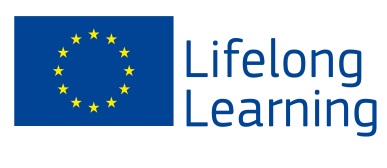 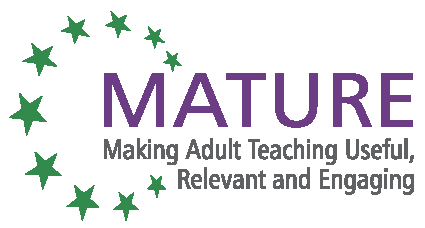 MATURE  Dissemination List – (RF007)
Signature: (Manager) 								Date signed:  03. 07. 2014DateType of ActivityShort descriptionNº individuals / organisationsconcernedEvidence available?15. 4. 2014Written articleArticle titled MATURE – Naj bo učenje odraslih koristno, pomembno in mikavno – general description about project initiatives with link to research report and project webpage, published in e-newsletter of Institute for Adult Education and also in Eurydice Slovenia2.249 recipientshttp://arhiv.acs.si/e-novicke/2014/april.pdf http://www.eurydice.si/index.php?option=com_content&view=article&id=8704&Itemid=999 28. 4. 2014Written articleShort article, titled MATURE – Zgodba iz Sv. Tomaža, a case study that will be in the advice booklet, published in the newsletter ZDUS plus, edition April 2014, page 195.000 printed copies + online editionhttp://www.zdus-zveza.si/file.php?t=zdusplus&id=23(page 19)29. 04. 2014Written articleArticle – Story from St Tomaž – how we engaged retired and older unemployed people (example from advice booklet), published on ZDUS website7http://www.zdus-zveza.si/zgodba-iz-svetega-tomaza-kako-smo-aktivirali-upokojence-in-starejse-brezposelne-copy May 2014Written articleShort article, titled MATURE – Zgodba iz Sv. Tomaža, a case study that will be in the advice booklet, published in the magazine for the elderly Vzajemnost, edition May 2014, page 21930.370 printed issues Copy of the article from the magazine